Краевое государственное бюджетное профессиональное образовательное учреждение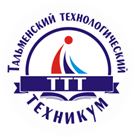 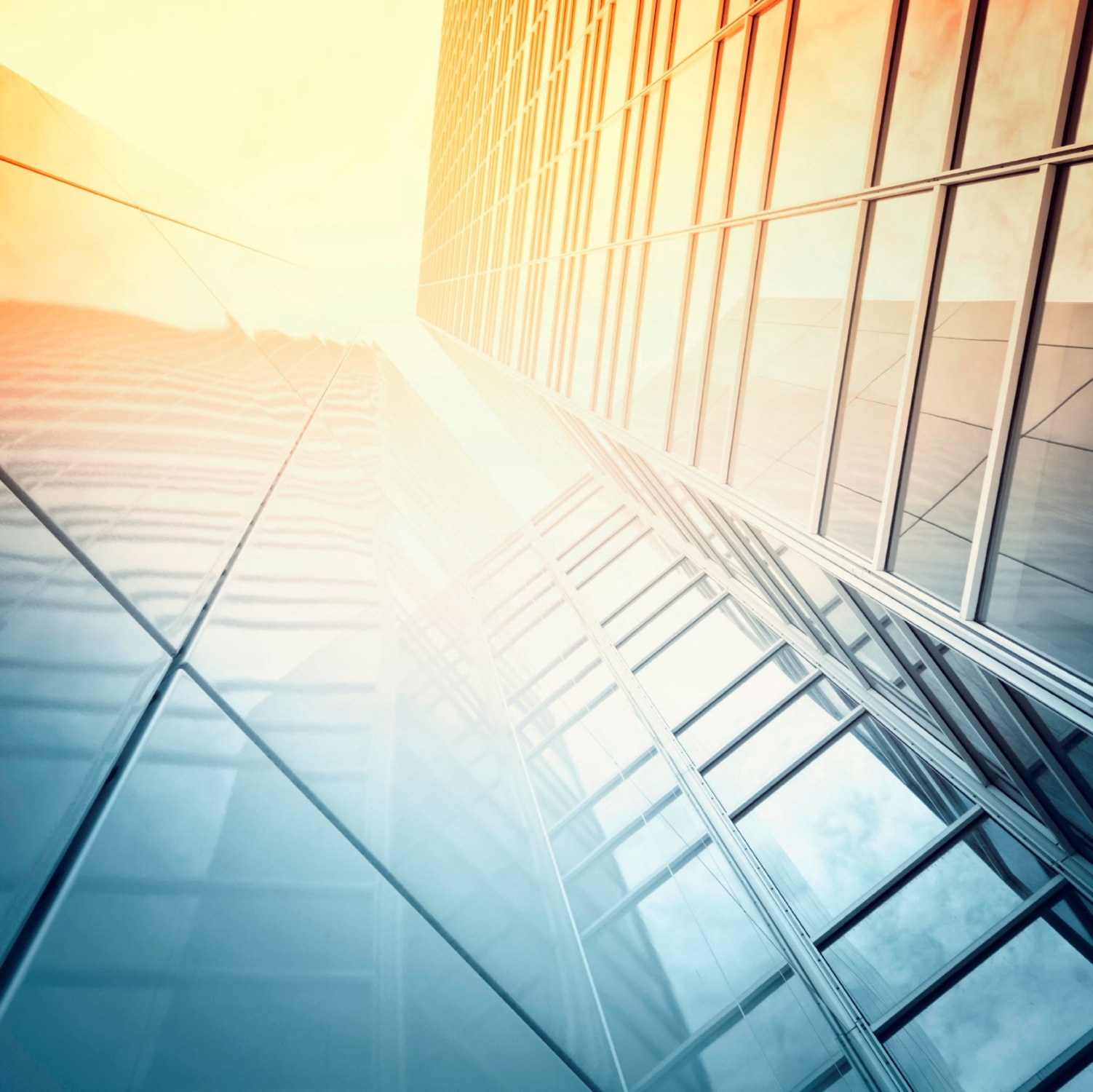 «ТАЛЬМЕНСКИЙ ТЕХНОЛОГИЧЕСКИЙ ТЕХНИКУМ»    658030, Алтайский край, 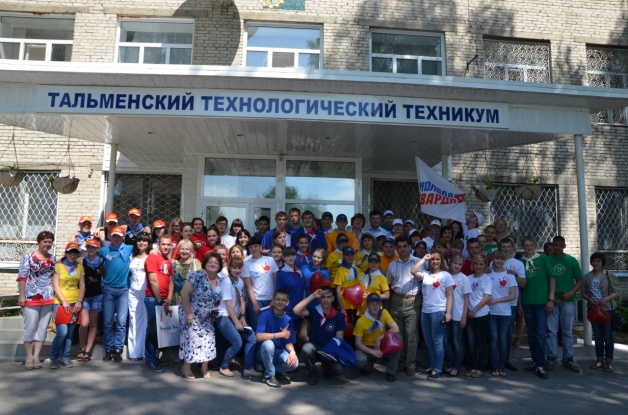     р.п. Тальменка, Кирова73    Телефоны: 2-25-58, 2-70-62    Факс: 8(38591)2-70-62    E-mail: altaittt@mail.ru    сайт: www.altai-ttt.ruПрием документов на все формы обучения будет осуществляться с 1 июня 2015 года.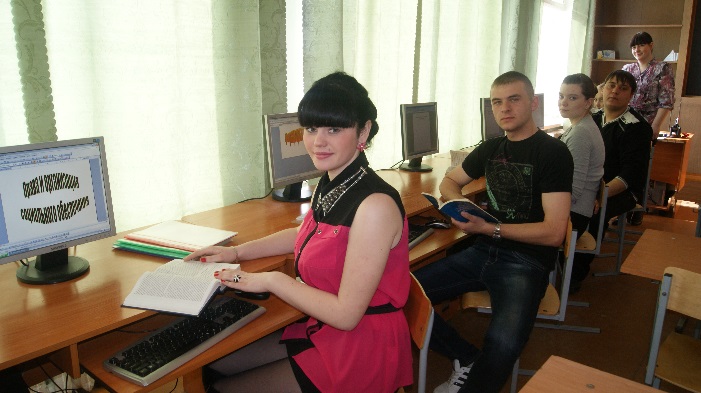 Документы для поступления:Заявление.Документы об образовании в подлиннике.Копия паспорта.4 фотографии 3*4.Лично предоставляется паспорт, военный билет (военнообязанным) или приписное свидетельство (призывникам).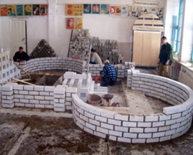 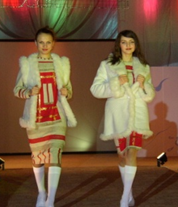 Обучение бесплатное, желающим предоставляется общежитие.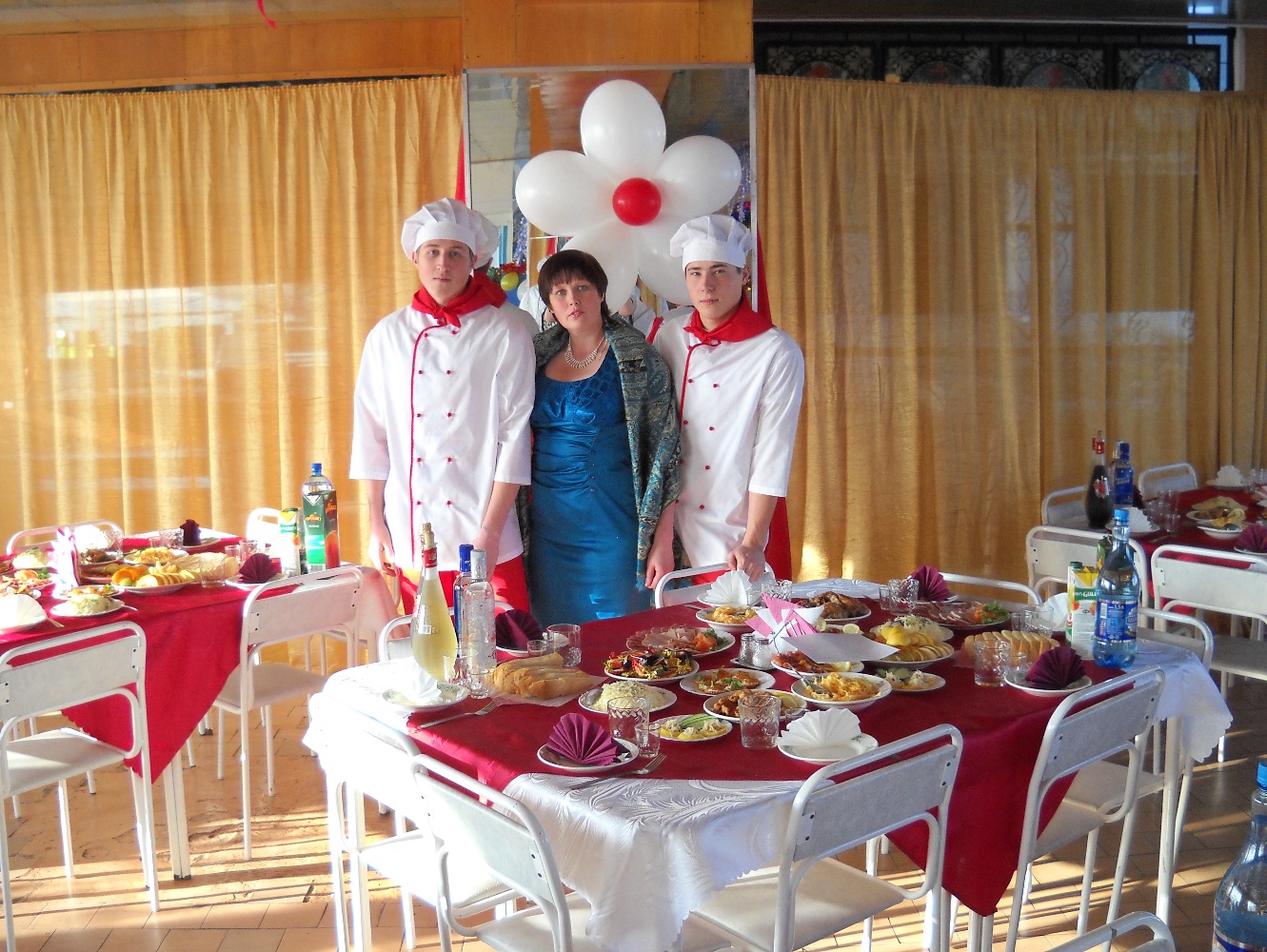 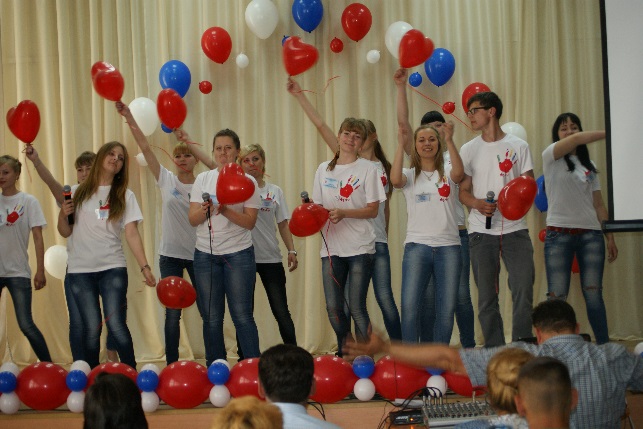 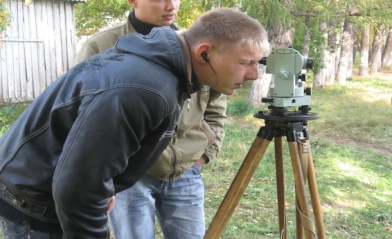 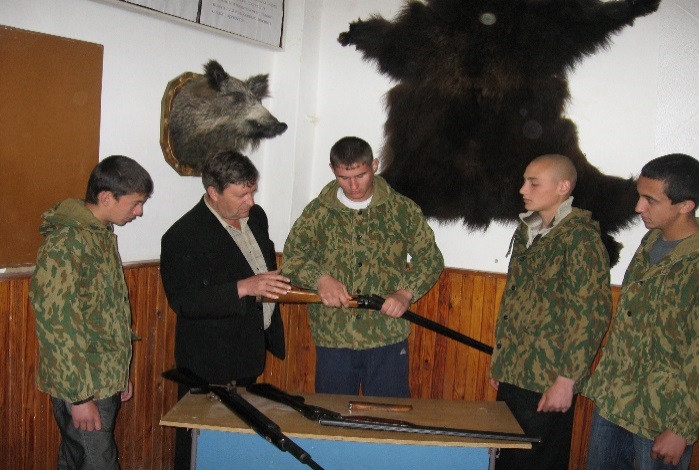 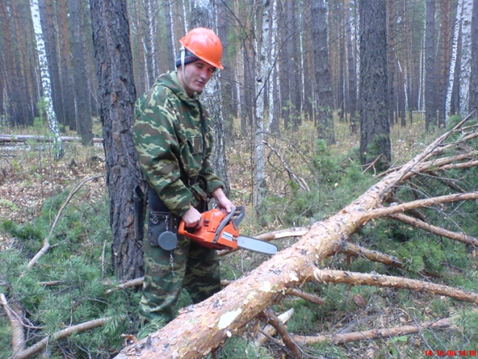 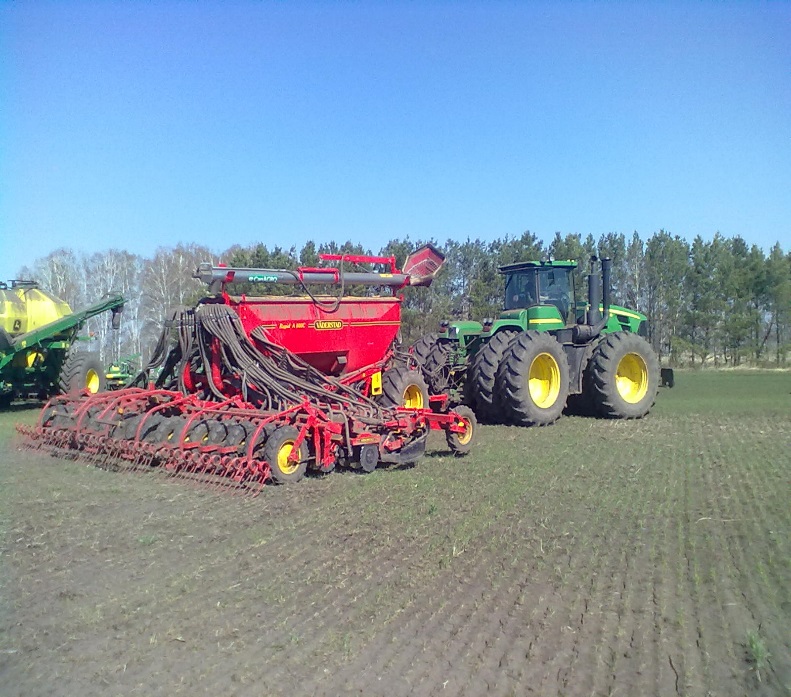 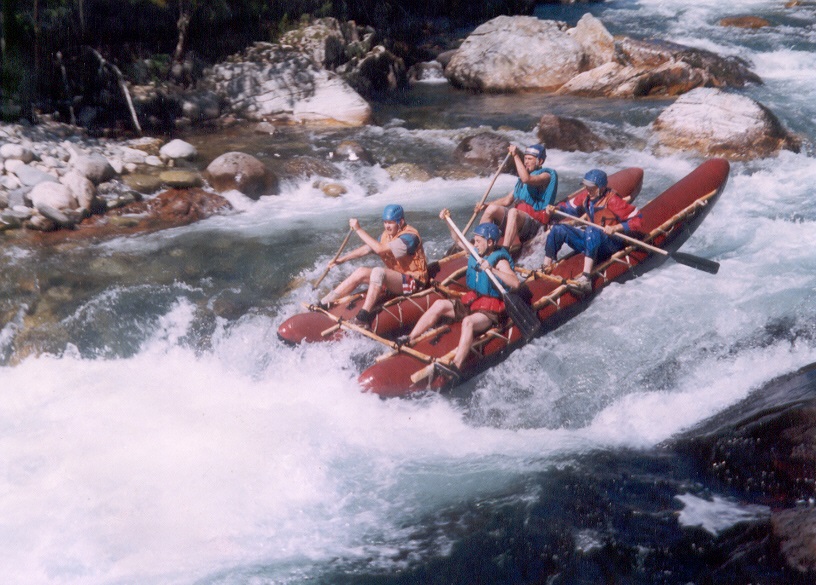 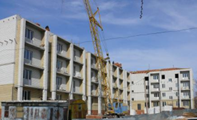 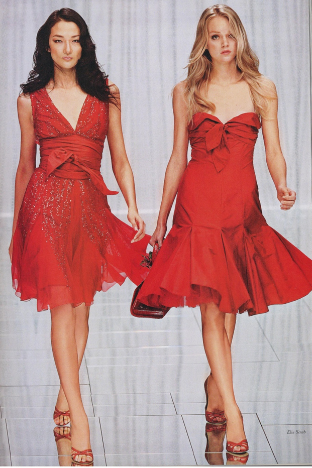 